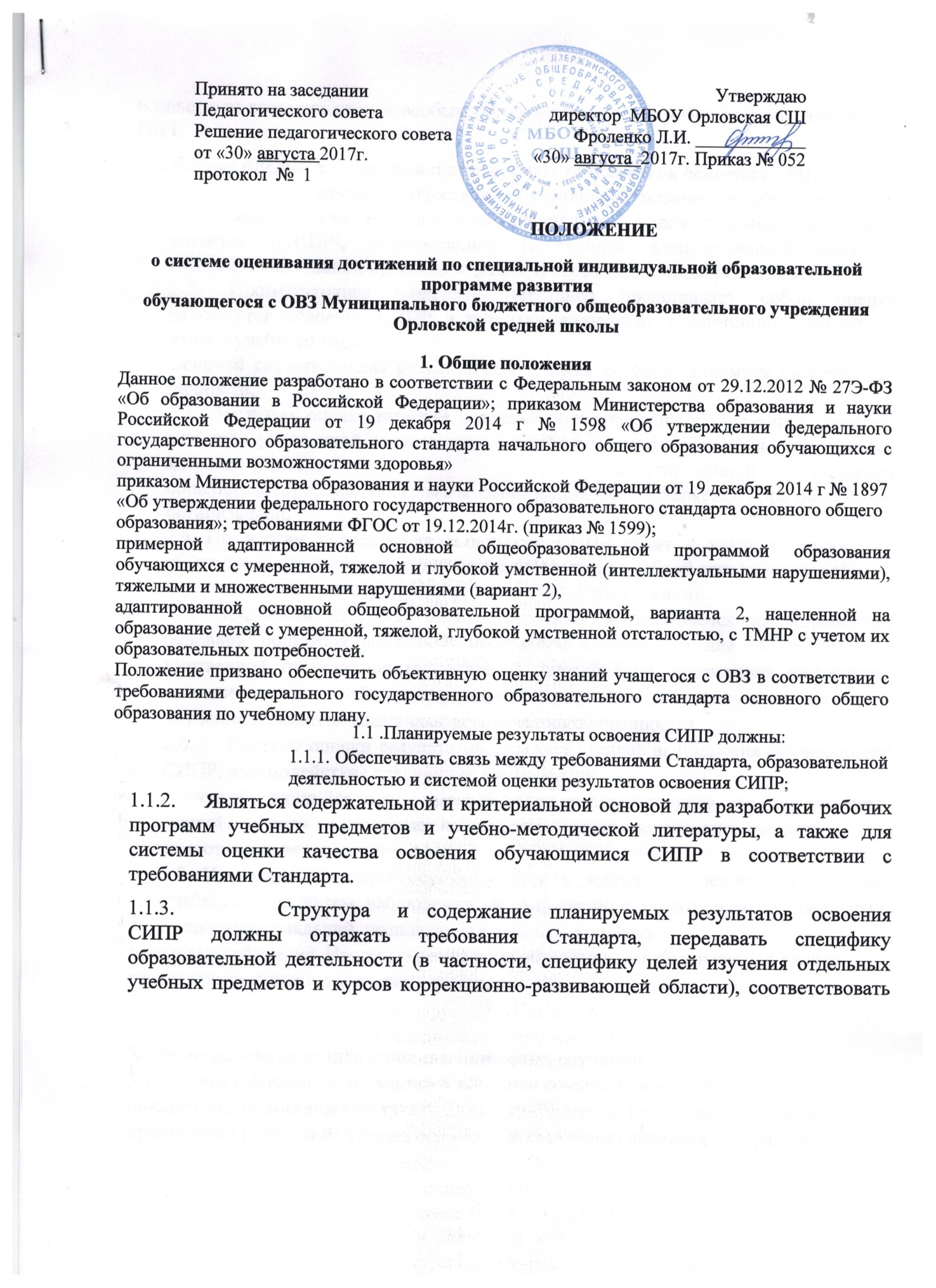 возрастным возможностям и особым образовательным потребностям обучающихся с ОВЗ.1. Система оценки достижения планируемых результатов освоения СИПРТекущая	аттестация обучающихся включает в себя полугодовое оценивание результатов освоения специальной индивидуальной программы развития (СИПР), разработанной на основе адаптированной основной общеобразовательной программы (АООП) образовательной организации.Промежуточная (годовая) аттестация представляет собой оценку результатов освоения СИПР и развития жизненных компетенций ребёнка по итогам учебного года.Основой служит анализ результатов обучения ребёнка, динамика развития его личности.Итоговая оценка качества освоения обучающимися с умеренной, тяжелой, глубокой умственной отсталостью, с тяжёлыми множественными нарушениями здоровья (ТМНР)	адаптированной основной общеобразовательной программы образования осуществляется образовательной организацией.По итогам освоения отраженных в СИПР задач и анализа результатов обучения составляется развернутая характеристика учебной деятельности ребёнка, оценивается динамика развития его жизненных компетенций.Предметом итоговой оценки освоения обучающимися адаптированной основной общеобразовательной программы образования для обучающихся с умственной отсталостью (вариант 2) должно быть достижение результатов освоения специальной индивидуальной программы развития последнего года обучения и развития жизненной компетенции обучающихся.Система оценки результатов отражает степень выполнения обучающимся СИПР, взаимодействие следующих компонентов:- что обучающийся знает и умеет на конец учебного периода, что из полученных знаний и умений он применяет на практике; - насколько активно, адекватно и самостоятельно он их применяет.Итоговая аттестация осуществляется в течение последних двух недель учебного года путем наблюдения за выполнением обучающимися специально подобранных заданий, позволяющих выявить и оценитьрезультаты обучения. Итоговые результаты образования за оцениваемый период оформляются описательно в виде характеристики.3. Средства мониторинга и оценки динамики обучения.3.1. Оценка выявленных результатов обучения осуществляется в оценочных показателях, основанных на качественных критериях по итогам выполняемых практических действий: Уровни освоения (выполнения) действий / операций3.1.1. Пассивное участие / соучастие. - действие выполняется взрослым (ребенок позволяет что-либо сделать с ним)Активное участие/действие выполняется ребёнком:со значительной помощью взрослогос частичной помощью взрослогопо последовательной инструкции (изображения или вербально)по подражанию или по образцусамостоятельно с ошибкамисамостоятельноСформированность представленийпредставление отсутствуетне выявить наличие представлений 3. 1.4. Представление на уровне:использования по прямой подсказкеиспользование с косвенной подсказкой (изображение)самостоятельное использование4. Оценка результатов освоения СИПР и перевод в следующий класс (год обучения):2 раза в год педагогический мониторинг.Оценивается уровень сформированности представлений, действий, операций, внесенных в СИПР.В конце учебного года составляется характеристика на учащегося.Направляется информационное письмо родителям.Перевод обучающегося в следующий класс осуществляется по возрасту.5. Порядок внесения изменений и дополненийИзменения и дополнения в настоящее Положение вносятся Педагогическим советом и рекомендуются к утверждению на его заседании решением Педагогического совета.Изменения и дополнения в настоящее Положение утверждается приказом руководителя образовательной организации.Средства мониторинга и оценки динамики обучения.Оценка результатов освоения СИПР и перевод в следующий класс (годобучения)2 раза в год педагогический мониторинг.Оценивается уровень сформированности представлений, действий, операций, внесенных в СИПР.В конце учебного года составляется характеристика на учащегося.Направляется информационное письмо родителям.Перевод обучающегося в следующий класс осуществляется по возрасту.Условные обозначенияДанное Положение вступает в силу со дня его утверждения.Срок действия не ограничен (или до момента введения нового Положения)Уровни освоения (выполнения) действий / операцийУровни освоения (выполнения) действий / операций1. Пассивное участие / соучастие.- действие выполняется взрослым (ребенок позволяет что-либосделать с ним)2. Активное участие/действие выполняется ребёнком:- со значительной помощью взрослогодд- с частичной помощью взрослогод- по последовательной инструкции (изображения или вербально)ди- по подражанию или по образцудо- самостоятельно с ошибкамисш- самостоятельносСформированностъ представленийСформированностъ представлений1. Представление отсутствует-2. Не выявить наличие представлений?3. Представление на уровне:- использования по прямой подсказкепп- использование с косвенной подсказкой (изображение)п- самостоятельное использование+